ANEXO IV – FORMULÁRIO DE JUSTIFICATIVA DE FALTAS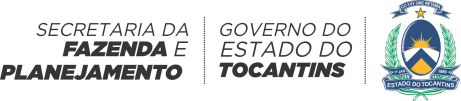 FJFM – FORMULÁRIO DE JUSTIFICATIVA DE FALTASEstagiário (a):CPF:Unidade de Lotação:Unidade de Lotação:DataOcorrênciaAbono do Chefe ImediatoAbono do Chefe Mediato 